Позив за учешће у Кластеру учења о друштвеном приступу Поштовани, Савез општина и градова Републике Српске објављује овај позив заинтересованим локалним самоуправама да учествују у кластерима за учење о друштвеним приступима у оквиру пројекта „Јачање локалних капацитета за имплементацију Агенде 2030 и принципа„ Не остављајте никога иза себе “ и “Промоција и повећање модела за укључивање мањина и других рањивих група на Западном Балкану“, коју спроводе НАЛАС и његово чланство Удружења локалних власти са Западног Балкана. Кластер за учење је самостални облик сарадње и јачања капацитета којем се придружују практичари државних и недржавних актера који дијеле исто радно окружење како би имали користи од комплементарног знања и разноликих искустава за развој и проширење применљивих решења и успјешних приступа у релевантним областима, радно окружење које гарантује права жена, деце и омладине, особа са инвалидитетом, мањина и ЛГБТИ особа и њихово равноправно учешће у друштву. Заинтересована локална самоуправа може се пријавити за један од следећих друштвених приступа и њихових кластера за учење које ће успоставити и примјенити удружења локалних власти као домаћини са Западног Балкана:Најмање једна локална самоуправа из сваке од укључених пројектних економија активно ће учествовати у регионалним кластерима за учење о одговарајућим друштвеним приступима.Информације о Кластеру учења Кластер за учење као регионални метод учења састоји се од представника заинтересованих локалних самоуправа са Западног Балкана да примене одговарајуц́и друштвени приступ, удружења локалних власти и ресурсе који су већ применили успешну праксу у оквиру друштвених приступа. Сваки кластер за учење као формат развоја капацитета за међусобну размјену састоји се од три регионална догађаја размјене (РЕЕ), периода концептуализације и периода примјене. Први и други регионални догађај размене кластера за учење биц́е организовани и испоручени у он-лине формату, док ће трећи бити организован у формату лицем у лице у регионалном центру у мају 2022.Први регионални онлине догађај има за циљ покретање кластера за учење и усмјеравање чланова кластера за учење, размјену добрих пракси и искустава, као и пружање доприноса за развој концепта и увођење приједлога акционог плана. Други онлине догађај има за циљ осигурати размјену развијених концепата за примјену друштвених приступа (презентацију концепата од стране локалних управа) и пружање повратних информација од стране чланова Кластера за учење. Трећи догађај ц́е бити организован у формату лицем у лице у регионалном центру где ц́е сви кластери за учење бити позвани да учествују. Планирано је да се сви чланови пет Кластера састану користец́и богато искуство у вези почетка примене успјешних приступаПериод Концептуализације (између првог И другог догађаја) дозвољава локалним управама као члановима Кластера учења да развију концепт за будућу примјену Друштевног приступа. Период примјене (између другог и трећег догађаја) је фаза када чланови Кластера учења почињу примјену друштвеног приступа у својој општини базирано на развијеном концепту.   Напомена: 	Кластер за учење о моделима укључивања мањина (Форум за социјални дијалог и Комесар за мањине) чији је домац́ин ЗЕЛС, заједнички ће се имплементирати током првог и другог догађаја, док ће се чланови током периода концептуализације подијелити и радити у својој тематској подгрупи. Пре другог онлине догађаја, за чланове овог заједничког кластера биће организовано виртуелно студијско путовање са релевантним институцијама из савезне државе Schlesvig Holstein.Догађаји Кластера за учење ће бити организовани на енглеском језику. Током читавог периода трајања Кластера учења,  локалним самоуправама ће бити пружена стручна подршка и помоћ од Ресурсних особа у развоју концепта и примјене друштевног приступа. Пет кластера за учење ће бити успостављено и спроведено узастопним редоследом са неким паралелним и преклапајућим активностима, у складу са календаром из Анекса 1 овог позива у периоду од септембра 2021. до маја 2022. године.Корисности за локалне самоуправе због учешћа у Кластеру учења Као активни члан кластера за учење, изабране локалне самоуправе ће имати прилику да: • надограђују знање које су стекли током вебинара и е-курса о одговарајуц́ем друштвеном приступу који је пружио НАЛАС • учити из добрих пракси ресурсне особе у погледу примјене једног успјешног друштвеног приступа. • припреме концепт за примјену друштвеног приступа на својој територији. • тестирати одговарајуц́и друштвени приступ и пружити социјалне услуге угроженим групама • проактивно размењују искуства са својим колегама са Западног Балкана и сарађују, надопуњујући знање ресурса, као и да размене своја искуства и препреке са којима се суочава у примени друштвеног приступа. • пружати подршку другим члановима локалних самоуправа у кластеру за учење и на тај начин дјеловати као пеер - тренер, разговарајући о потенцијално суоченим изазовима и размишљајући о решењима итд.Пружање пројектне подршке за примјену Друштевних приступа У року за пријаву, по приступу, најмање два најуспешнија концепта која су укључене локалне самоуправе развиле у Кластеру за учење имаће прилику да буду финансијски подржане од пројекта у примјени концепата и на тај начин тестирају одговарајуће друштвене приступе. Сви концепти које су локалне самоуправе развиле у оквиру кластера за учење биће предмет евалуације за потенцијалну техничку помоћ и подршку у оквиру пројекта од 3.000 ЕУР. Концепте ће оцењивати комисија за оцењивање (домаћин Савез, НАЛАС и ГИЗ) на основу развијених критеријума. Средства планирана за подршку концептима развијеним за тестирање модела укључивања мањина повећана су. Стога пројекти стварају прилику за финансијску подршку више од два концепта за ове приступе. Ово се односи само на приступ Форума за социјални дијалог и повереника мањина. Локалне самоуправе које не би биле изабране за потенцијалну подршку пројектима такође се охрабрују да наставе своје учешће у кластерима за учење са својим интерним ресурсима за примену развијених концепата и искористе искуства која су поделили стручњаци из општина Западног Балкана.Процедуре за изражавање интереса за учешће у Кластеру учења Заинтересоване локалне самоуправе подносе образац за пријаву (Прилог 2 ). Образац се доставља е-поштом на следећу адресу info@alvrs.com  најкасније до 13. септембра 2021. године. Кластери за учење саставни су дио дугорочног процеса развоја капацитета који пројекат нуди у проширивању друштвених приступа. Стога се локалне самоуправе које су похађале НАЛАС-ове вебинаре о друштвеним приступима и успjешно завршиле одговарајуће курсеве е-учења охрабрују да искажу интересовање за учешће у кластерима за учење.Кластери за учење развијају се у оквиру пројекта „Јачање локалних капацитета за имплементацију Агенде 2030 и принцип да се нико не оставља иза себе“ и Промоција и повећање модела за укључивање мањина и других угрожених група на Западном Балкану ”који спроводи НАЛАС у сарадњи са ГИЗ -ом у име немачког Савезног министарства за економску сарадњу и развој (БМЗ) и савезне државе Schlesvig Holstein.Аннеx 1 – Календар догађаја за Кластере учења С обзиром на то да ће пет кластера за учење бити успостављено и паралелно спроведено, два регионална догађаја регионалне размене по кластеру ће се одржати у складу са доле наведеним календаром за сваки од друштвених приступа, док се трећи догађај планира као регионални лицем у лице сусрет уживо 19. маја 2022.Напомена: Датуми у табели су прелиминарни И могу бити предмет промјене Периоди концептуализације и примене сваког од кластера такође ће се одржавати паралелно као последични кораци након догађаја регионалне размене, стога је распоред сваког од ових периода за одговарајуће кластере дат у доњој табели:Напомена: Датуми у табели су прелиминарни И могу бити предмет промјене Период пријаве за приступ повереника за мањине је релативно краћи у поређењу са осталих 5 друштвених приступа. То је због ограниченог временског оквира за имплементацију, који предвиђа имплементацију свих пројектних интервенција до краја децембра. Период између другог регионалног догађаја и периода за пријаву биће искориштен за припрему и подношење консолидованих концепата о друштвеним приступима од стране локалних самоуправа, процену и одабир најмање два најбоља концепта од стране локалних самоуправа, као и за набавку роба и услуга за одабрани концепти неопходни за имплементацију одговарајућих друштвених приступа.КЛАСТЕР УЧЕЊА/ДРУШТЕВНИ ПРИСТУПКЛАСТЕР УЧЕЊА/ДРУШТЕВНИ ПРИСТУПСАВЕЗ ДОМАЋИНСАВЕЗ ДОМАЋИН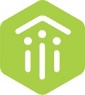 Оснивање  Дневног Центра  као породична и услуга заснована на заједници на локалном нивоу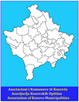 Савез општина Косова 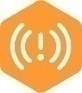 Повећање свијестио људским правима,не-дискриминацији И инклузији на локалном нивоу 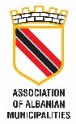 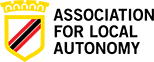 Савез општина АлбанијеСавез за локалну аутономију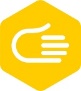 Оснивање  Мобилних Теренских Тимова за пружање основних социјалних услуга за рањиве групе  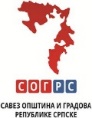 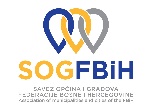 Савез општина И градова Републике СрпскеСавез опћина И градова Федерације Босне И Херцеговине 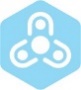 Модели укључивања мањина:Успоставање Форума за социјални дијалог, приступ оријентисан ка људима у обликовању локалних политика и услуга за угрожене групе; Комесар за мањине, свеобухватни приступ који ствара друштвену кохезију и одговарајуц́е услове за мањине И друге рањиве групе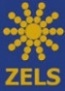 Савез јединица локалне самоуправе Републике Сјеверне Македоније 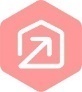 Инклузивно управљање ризиком од катастрофа за општине да благовремено одговоре на катастрофе и заштите угрожене групе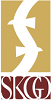 Стална конференција градова И општина СрбијеКАЛЕНДАР ДОГАЂАЈА ЗА КЛАСТЕРЕ УЧЕЊАКАЛЕНДАР ДОГАЂАЈА ЗА КЛАСТЕРЕ УЧЕЊАКАЛЕНДАР ДОГАЂАЈА ЗА КЛАСТЕРЕ УЧЕЊАДруштевни приступРегионални онлине догађај 1Регионални онлине догађај 2Регионални онлине догађај 2Регионални онлине догађај 2Дневни Центар 28-Сеп-2128-Окт-2128-Окт-2128-Окт-21Модели за укључивање мањинаФорум за Социјални ДијалогПовјереник за мањине12-Окт-2111-Нов-2111-Нов-2111-Нов-21Мобилни теренски тимови21-Окт-2125-Нов-2125-Нов-2125-Нов-21Повећање свијести4-Нов-219-Дец-219-Дец-219-Дец-21Инклузивно управљање ризиком од катастрофа 18-Нов-2121-Дец-2121-Дец-2121-Дец-21Регионални догађај 3Сви чланови Кластери учења ће бити позвани на догађај уживо Регионални догађај 3Сви чланови Кластери учења ће бити позвани на догађај уживо 19-Мај-2219-Мај-2219-Мај-22Распоред периода КОНЦЕПТУАЛИЗАЦИЈЕ & ПРИМЈЕНЕ Распоред периода КОНЦЕПТУАЛИЗАЦИЈЕ & ПРИМЈЕНЕ Распоред периода КОНЦЕПТУАЛИЗАЦИЈЕ & ПРИМЈЕНЕ Друштвени приступПериоди концептуализацијеПериоди концептуализацијеПериоди примјенеПериоди примјенеПериоди примјенеДневни центри29-Сеп-2119-Окт-2121-Дец-2121-Дец-2111-Мар-22Модели укључивања мањина Повјереник за мањине13-Окт-212-Нов-217-Дец-217-Дец-2131-Дец-21Модели укључивања мањинаФорум за социјални дијалог13-Окт-212-Нов-2129-Дец-2129-Дец-2119-Мар-22Мобилни теренски тимове25-Окт-2114-Нов-2116-Феб-2216-Феб-222-Мај-22Повећање свијести8-Нов-2128-Нов-212-Мар-222-Мар-222-Мај-22Инклузивно управљање ризиком од катастрофа 22-Нов-2112-Дец-219-Мар-229-Мар-228-Мај-22